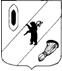 КОНТРОЛЬНО-СЧЕТНАЯ КОМИССИЯ ГАВРИЛОВ-ЯМСКОГО МУНИЦИПАЛЬНОГО РАЙОНА                                    152240, Ярославская область, г. Гаврилов-Ям, ул. Советская, д. 51___________________________________________________________________________________       Заключение  на проект  решения Муниципального Совета   Великосельского сельского поселения  « О  бюджете Великосельского сельского поселения  на 2014 год и плановый период 2015 и 2016 годов»      Заключение Контрольно-счетной комиссии Гаврилов-Ямского муниципального района на проект  решения Муниципального Совета  сельского поселения  « О  бюджете Великосельского сельского поселения на 2014 год и плановый период 2015 и 2016 годов» подготовлено в соответствии с требованиями Бюджетного кодекса Российской Федерации, Положения «О бюджетном процессе в Великосельском  сельском поселении», утвержденного Муниципальным Советом от 18.11.2013г. №  28  и Положения «О Контрольно-счетной комиссии Гаврилов-Ямского муниципального района», утвержденного Решением Собрания представителей Гаврилов-Ямского муниципального района  от 20.12.2012г. № 35.1. Общие положения                      Проект бюджета Великосельского сельского поселения  составляется и утверждается сроком на три года (очередной финансовый год и плановый период), что соответствует п.4 ст.169 Бюджетного кодекса Российской Федерации и п.1 ст.4  Положения о бюджетном процессе в Великосельском сельском поселении (далее Положение).          Проект  решения Муниципального Совета Великосельского сельского поселения  « О бюджете Великосельского сельского поселения на 2014 год и плановый период 2015 и 2016 годов»   (далее – проект решения) внесен на рассмотрение  Муниципального Совета Великосельского сельского поселения  18.11.2013г.,  в нарушение сроков,  установленных частью 1 статьи 185 БК РФ, пункта 3 статьи 29 Положения.        Направлен в Контрольно-счетную комиссию Гаврилов-Ямского муниципального района 18.11.2013г. (письмо от 18.11.2013 г. № 745 ).В соответствии с пунктом 5 статьи 29 Положения о бюджетном процессе в Великосельском сельском поселении, одновременно с проектом решения о бюджете в Муниципальный Совет представляются документы и материалы, предусмотренные статьей 184.2 БК РФ. На рассмотрение Муниципального Совета представлены следующие документы и материалы:- пояснительная записка к проекту решения;-основные направления бюджетной и налоговой политики Великосельского сельского поселения на 2014 год и на плановый период 2015 и 2016 годов», утвержденные постановлением Администрации  Великосельского сельского поселения от 18.10.2013г. № 183;-прогноз социально-экономического развития Великосельского сельского поселения на 2014 год и на плановый период 2015 и 2016 годов», утвержденный распоряжением Администрации Великосельского сельского поселения 10.07.2013  № 24;- постановление Администрации Великосельского от 07.11.2013г. № 205  «Об утверждении среднесрочного финансового плана Великосельского сельского поселения на 2014-2016 годы»;- распоряжение Администрации Великосельского сельского поселения от 13.11.2013№ 37 «Об утверждении Перечня и кодов целевых статей расходов бюджета Великосельского сельского поселения»;- информация об итогах социально-экономического развития Великосельского сельского поселения  за 10 месяцев 2013 года и ожидаемые итоги социально-экономического развития  за 2013 год; -  паспорта муниципальных программ.Рассматриваемый проект соответствует нормам статьи 184.1 Бюджетного Кодекса РФ. Решений о предоставлении налоговых льгот, муниципальных гарантий на 2013 год не принималось.Замечания по представленным документам:1. Нарушения п.1 раздела 1 Указаний о Порядке применения бюджетной классификации Российской Федерации, утвержденной Приказом МИНФИНА РФ от 01.07.2013 № 65н при разработке Приложения № 1 к проекту бюджета Заячье-Холмского сельского поселения:- структура двадцатизначного кода классификации доходов бюджетов является единой для бюджетов бюджетной системы Российской Федерации и должна включать код главного администратора доходов бюджета (1-3 разряды).2.  Параметры прогноза исходных показателей принятых для составления  проекта   бюджета   на   2014  год и на плановый период 2015-2016 годовВ соответствии со ст.172 БК РФ составление  проекта   бюджета  Великосельского сельского поселения  основывается:на Бюджетном послании Президента Российской Федерации Федеральному Собранию от 13.06.2013 года «О бюджетной политике в  2014  - 2016 годах»;на прогнозе социально-экономического развития  Великосельского сельского поселения   на  2014 год и плановый период 2015 -2016 годов;на основных направлениях бюджетной и налоговой политики  Великосельского сельского поселения  на  2014 год и плановый период 2015 -2016 годов;Прогноз социально-экономического развития Великосельского  сельского поселения  на 2014 год и плановый период  2015-2016 годы одобрен постановлением Администрации  Великосельского сельского поселения  от 10.07.2013г. № 24 .        Согласно п. 1 ст. 169 БК РФ  проект бюджета составляется на основе прогноза социально-экономического развития в целях финансового обеспечения расходных обязательств. Состав прогноза соответствует ст. 173.3, 173.4 БК РФ.       Постановлением  Администрации Великосельского сельского поселения    от 08 августа 2013г. № 133 «Об утверждении Плана разработки бюджета Великосельского сельского поселения  на 2014 год и плановый период 2015-2016 годов» срок разработки прогноза социально-экономического развития Великосельского сельского поселения  на 2014 год и плановый период 2015-2016 годов установлен июнь-июль 2013г.    Установленные сроки разработки документа соблюдены, что  соответствует  ст. 169 БК РФ.         Согласно статье 37 Бюджетного кодекса принцип достоверности бюджета означает надежность показателей прогноза социально-экономического развития соответствующей территории и реалистичность расчета доходов и расходов бюджета.  Прогноз социально-экономического развития  бюджета  Великосельского сельского поселения  разработан в соответствии с требованиями Бюджетного Кодекса Российской Федерации, Порядки разработки  прогноза социально-экономического развития Ярославской области на 2014 год и плановый период 2015-2016 годы.   Прогноз сформирован в двух вариантах развития. Использованы макроэкономические показатели по второму варианту развития, который исходит из более благоприятных внешних и внутренних условий развития экономики и социальной сферы.    Среднесрочный финансовый план Великосельского сельского поселения на 2014-2016 годы, утвержден постановлением Администрации Великосельского сельского поселения  07.11.2013г. № 205. В плане разработки бюджета поселения установлен срок – до 15.10.2013г.   Контрольно-счетная комиссия отмечает нарушение установленных сроки разработки документа, а именно: нормативно-правового акта Администрации поселения и соответственно, пункта 2 статьи 169 БК РФ.3. Основные направления бюджетной и налоговой политики  Великосельского сельского поселения  на 2014 год и плановый период 2015 -2016 годовОсновные направления бюджетной и налоговой политики  Великосельского сельского поселения  на  2014 год и плановый период 2015 -2016 годов определены в соответствии с основными направлениями бюджетной политики, сформулированными в Бюджетном послании Президента Российской Федерации Федеральному собранию, требованиями Бюджетного кодекса Российской Федерации, а также с учетом основных задач, определенных Указом Губернатора области от 12.08.2013г. № 423 «Об основных направлениях бюджетной и налоговой политики Ярославской области на 2014 год и плановый период 2015-2016 годов».Основной целью бюджетной политики в Российской Федерации является повышение эффективности расходов и переориентации бюджетных ассигнований в рамках существующих бюджетных ограничений на реализацию приоритетных направлений государственной политики, проведение социально-экономических преобразований, направленных на повышение эффективности деятельности всех участников экономических отношений, достижение измеримых, общественно значимых результатов, наиболее важные из которых установлены указами Президента Российской Федерации от 7 мая 2012 г.Основные направления бюджетной и налоговой политики Ярославской области на 2014 год и на плановый период 2015 и 2016 годов определяют стратегию Правительства области в части доходов, расходов бюджета, межбюджетных отношений и долговой политики. Основная цель - эффективное решение текущих задач и задач развития в соответствии с концепцией социально-экономического развития Ярославской области в условиях ограниченности бюджетных ресурсов.Основные направления бюджетной и налоговой политики Великосельского сельского поселения  2014 год и плановый период 2015 и 2016 годов утверждены постановлением Администрации Великосельского сельского поселения  от 18.10.2013г. № 183.Постановлением Великосельского сельского поселения  от 08.08.2013 № 133 «Об утверждении плана разработки бюджета Великосельского сельского поселения  на 2014 год и плановый период 2015-2016 годов»  срок разработки основных направлений бюджетной и налоговой политики  Великосельского сельского поселения  на 2014 год и плановый период 2015-2016 годов установлен  до 01.10.2013г.   Контрольно-счетная комиссия отмечает нарушение установленных сроки разработки документа, а именно: нормативно-правового акта Администрации поселения и соответственно, пункта 2 статьи 169 БК РФ.     В части налоговой политики приоритетными направлениями устанавливаются:- увеличение доходной базы местного бюджета;- содействие совершенствованию администрирования доходов, формирующих бюджет поселения;- оптимизация налогообложения субъектов малого предпринимательства с целью повышения их участия в формировании доходной базы бюджета поселения, с одной стороны, и создания условий для их дальнейшего развития – с другой,- сокращение задолженности и недоимки по платежам;- повышение эффективности контроля использования имущества, находящегося в собственности поселения и осуществление мер принудительного взыскания задолженности.      В части бюджетной политики на 2014 год и плановый период 2015-2016 годов планируется:- использование механизмов контроля для оптимизации действующих социальных обязательств;- реализация программ развития на принципах максимально эффективного использования ресурсов;- введение четких правил оценки и обоснования объема расходных обязательств, предусмотрев повышение ответственности за достоверность и качество их финансово-экономических обоснований;- продолжение работ по энергосбережению и повышению эффективности, стимулированию проведения энергосберегающих мероприятий во всех сферах.4. Общая характеристика проекта бюджета  Великосельского  сельского поселения  на 2014 год и плановый период 2015-2016 годовПунктом 1,2 проекта решения предлагается утвердить следующие показатели основных характеристик бюджета сельского поселения на 2014 год и плановый период 2015-2016 годов: 1) прогнозируемый общий объем доходов   определен на 2014 год в сумме  22 777 400 рублей;на 2015 год – 16 625 100 рублей, на 2016 год –  17 438 000рублей.2) общий объем расходов бюджета поселения 2014 год в сумме  22 777 400рублей;На 2015 год – 16 625 100 рублей, на 2016 год – 17 438 000 рублей.3) прогнозируемый  объем дефицита бюджета поселения на 2014 год в сумме  0 рублей.          Пунктом  12  утверждается размер резервных фондов Администрации Великосельского сельского поселения  на 2014г.  в сумме  40 000 рублей, на 2015 год в сумме 40 000   рублей, на 2016 год в сумме 40 000   рублей, что не превышает 3% от общего объема расходов, тем самым  не противоречит п. 3 ст. 81 Бюджетного кодекса РФ.Пунктом 11  устанавливается предельный объем муниципального  долга бюджета поселения.           Прогнозируемые показатели на 2014 год и плановый период 2015-2016 годов бюджета поселения представлены в Таблице № 1.          Прогноз основных характеристик бюджета Великосельского сельского поселения  на 2014 год и плановый период 2015-2016 годов    		                                                                                                                                                                                       Таблица №1                                     Доходы бюджета поселения на 2014 год планируются в объеме 22 777,4 тыс. руб., со снижением по сравнению с ожидаемым исполнением 2013 года на 6 488,5  тыс.руб.      В 2015 году доходы бюджета прогнозируются в объеме 16 625,1 тыс. руб. с  снижением по сравнению с 2014 годом на 6152,3 тыс.руб.     В 2016 году – 17 438,0  тыс.руб. или с увеличением по сравнению с 2015 годом на 812,9  тыс. руб.5.  Анализ проекта доходной части бюджета Великосельского сельского поселения  на 2014 год и плановый период 2015-2016 годы        5.1. Доходы  бюджета  поселения  на   2014  год определялись исходя из прогноза социально-экономического развития Ярославской области на 2014 год и плановый период 2015-2016 годы и прогноза социально- экономического развития  Великосельского сельского поселения  на 2014 год и плановый период 2015-2016гг.,  динамики налоговых поступлений, с учетом роста фонда оплаты труда,  а также с учетом изменений, внесенных в федеральное бюджетное и налоговое законодательство и законодательство Ярославской  области.        При оценке налоговых и неналоговых доходов учитывается максимально возможный уровень собираемости налогов, поступление недоимки прошлых периодов, реструктуризация задолженности юридических лиц, а также меры по совершенствованию администрирования.       В проекте бюджета доходы на 2014 год планируются в сумме:- 2014 год:  22 777 400рублей  (снижение к уровню 2013 года  на 22,2 %),- 2015 год:  16 625,1 рублей (снижение к уровню 2014 года  на 27,0% ),- 2016 год:   17 438,0рублей (увеличение к уровню 2015 года на 4,9%).      Нестабильная динамика доходов бюджета объясняется, как планируемыми существенными колебаниями безвозмездных поступлений.      Динамика предлагаемых назначений по доходам бюджета поселения   на 2014 год  и плановый период 2015-2016 годы по видам доходов приведены в таблице № 2.	Таблица № 2Динамика доходов бюджета Великосельского сельского поселения  на 2014 год плановый период 2015-2016 годытыс. рублей       В  2014 году планируется прирост  собственных доходов бюджета (без учета доходов, полученных бюджетом в виде безвозмездных поступлений) по сравнению с соответствующим предыдущим годом на  26,9        % ( по налоговым доходам на 29,5% , по неналоговым  - на0,8 %),  на 2015 год запланирован прирост в размере  9,5 %, на 2016 год прирост на  4,4%.      Безвозмездные поступления в бюджет поселения в 2014 году планируются в размере 14260,0 тыс.рублей, что составляет 63,2 % от уровня ожидаемого поступления  2013 года.  Данное снижение обусловлено отсутствием на момент разработки проекта решения данных по размеру ряда субсидий из вышестоящих бюджетов. 
 5.2. Анализ планирования доходной части бюджета в разрезе источников доходов представлен в Таблице № 3.Анализ планирования доходной части бюджета  в разрезе источников доходов	                                                                                  Таблица № 3     5.3.  В структуре налоговых источников доходов  бюджета поселения  на 2014 год традиционно преобладает земельный налог – 41,6 %. Планируемые поступления на 2014 год – 3284,0 тыс. рублей, что  на 6,5% ниже показателя 2013 года.        Вторым по объему среди налоговых доходов является налог на доходы физических лиц ( далее НДФЛ). Планируемые поступления на 2014 год – 2149,0 тыс.рублей или 108,2% от ожидаемого поступления за 2013 год.       Расчет налога на доходы физических лиц в местный бюджет на 2014 год производился в соответствии с положениями главы 23 Налогового кодекса РФ «Налог на доходы физических лиц» с учетом изменений, предусмотренных в основных направлениях налоговой политики в РФ на 2014- 2016 годы.         Для расчета прогноза поступления налога использовались  фактические данные по фонду заработной платы бюджетных учреждений  и сельскохозяйственного предприятия, осуществляющих свою деятельность на территории сельского поселения.          Доля НДФЛ в общем объеме налоговых доходов бюджета поселения в 2013 году составит 27,2%.           В связи с изменениями бюджетного и налогового законодательства Российской Федерации с 2014 года будет производиться зачисление в бюджет поселения акцизов на нефтепродукты для формирования дорожного фонда. Акциз на нефтепродукты рассчитывался в зависимости от протяженности автомобильных дорог, расположенных на территории поселения и составил на 2014 год – 1848,4 тыс. рублей, на 2015 год – 1872,0 тыс. рублей, на 2016 год – 2035,0 тыс. рублей.          Ожидаемое поступление и прогноз на 2014г по единому сельскохозяйственному налогу рассчитаны  исходя из собранной  информации от сельхозпредприятий - плательщиков налога.           Ожидаемое поступление за 2013г- 3,0 тыс.руб.; прогноз на 2014г – 3,0 тыс.руб.; прогноз на 2015г-  3,0тыс.руб.; на 2016г – 3,0 тыс.руб. Доля в собственных доходах бюджета поселения совсем невелика и в  2014 году –   занимает 0,04%.           Земельный налог рассчитан исходя из фактического поступления за 2013 год, с учетом новой кадастровой стоимости по юридическим лицам. Прогноз поступлений земельного налога составит на 2014 год- 3284,0 тыс. рублей, 2015 год – 3827,0 тыс. руб., 2016 год – 3844,0 тыс. руб.  5.4.          Неналоговые доходы бюджета поселенияна 2014 год   - 620,0 ,0 тыс.рублей;на 2015 год – 620,0 тыс.рублей, на 2016 год – 620,0 тыс. рублей.            Наибольший удельный вес в структуре прогнозируемых доходов    -  Доходы, получаемые в виде арендной платы за земельные участки – 62,0%. и составляют 385,0 тыс. рублей. Расчет произведен на основании заключенных договоров аренды, ставок арендной платы, прогнозируемых сумм дохода в части использования земельных участков, расположенных в границах поселений, государственная собственность на которые не разграничена.5.5.  Безвозмездные поступления сельского поселения    Проектом бюджета поселения по группе доходов «Безвозмездные поступления»  прогнозируются трансферты в объеме:• на 2014 год - в сумме 14 260,0 тыс. рублей, с сокращением поотношению к:- к  утвержденным назначениям  на 2013 год – на 8301,0 тыс. рублей или на 36,8%,- ожидаемым за 2013 год поступлениям - на 8294,0 тыс. рублей или на 37,0%,  • на плановый период:- 2015 года - в сумме 7 296,0 тыс. рублей или с сокращениемпрогнозируемых на 2014 год показателей на 6964,0 тыс. рублей или на 48,8,0 %;- 2016 года - в сумме  7692,0 тыс. рублей, что меньшезапланированных на 2014 год показателей  на 6568,0 тыс. рублей или на 46,05 %.     Сокращение прогнозируемых межбюджетных трансфертов обусловлено тем, что на момент формирования проекта «О бюджете Великосельского сельского поселения  на 2014 год и на плановый период 2015 и2016 годов» отсутствовали    данные по распределению  некоторых  субсидий  и субвенций.6.  Анализ проекта расходной части бюджета Великосельского сельского поселения на 2014 год и плановый период 2015-2016 годы6.1. Проектом решения расходы бюджета поселения на 2014 год планируются в сумме 22 777, 4 тыс. руб.,  на 2015 год – 16 325,1 тыс. руб., на 2016 год – 17 438,0 тыс. руб.В 2014 году планируется снижение объема расходов бюджета поселения по сравнению с решением  о  бюджете поселения  на 2013 год  на  6 488,5 тыс. руб., или на 22,2 %  (Приложение 1). В соответствии с Федеральным законом от 07.05.2013 № 104-ФЗ «О внесении изменений в Бюджетный кодекс Российской Федерации и отдельные законодательные акты Российской Федерации в связи с совершенствованием бюджетного процесса» расходная часть бюджета района на 2014 – 2016 годы сформирована в рамках муниципальных программ  (далее – программы).На реализацию муниципальных программ Великосельского сельского поселения  запланировано – 18 123,0 тыс.рублей, непрограммные расходы составят  - 4 654,4 тыс. рублей.Уменьшение бюджетных ассигнований по сравнению с действующей редакцией решения о бюджете поселения на 2013 год планируется по следующим направлениям:- жилищно-коммунальное хозяйство – 36,0 %;- социальная политика – 86,1%;-  образование – 84,8 %;- культура и кинематография – 95,0%;Следует отметить, что в течение финансового года плановые расходы по таким разделам, как «жилищно-коммунальное хозяйство», «социальная политика» и т.д. имеют тенденцию к увеличению по мере поступления дополнительных средств из районного бюджета. Рост расходов относительно планового уровня 2013 года планируется по следующим направлениям:- национальная экономика – на 54,1%;- физическая культура и спорт – на 41,3 %.- Национальная безопасность и правоохранительная деятельность – на 18,5 %.- национальная оборона – на 3,7%;Анализ ведомственной структуры расходов, показывает, что в 2014 году расходы бюджета поселения будет осуществлять 1 главный распорядитель бюджетных средств – Администрация Великосельского сельского поселения. Расходы на содержание органов местного самоуправления предусмотрены в пределах норматива формирования расходов на содержание ОМС, установленные постановлением Правительства Ярославской области от 24.09.2008г. № 512-п  (в ред. от 05.06.2013№ 622-п) и составляют 4617,0 тыс. рублей ( сумма по подразделам 0102,0104,0106).4617,06.2. Муниципальные программы Великосельского сельского поселенияСогласно приложению к проекту бюджета «Расходы бюджета муниципального района по целевым статьям (государственным программам и непрограммным направлениям деятельности) и группам видов расходов классификации расходов бюджетов Российской Федерации на 2014 год» программная часть бюджета поселения  на 2014 год запланирована в сумме 18 123 000 руб., что составляет 79,6 % от всех расходов бюджета поселения, и состоит из 6 муниципальных программ Великосельского сельского поселения. На 2015 год расходы на муниципальные программы предусмотрены в сумме 11 970 700 руб. или 72,0 % от всех расходов бюджета, в 2016 году соответственно 12 783 600 руб. или – 73,3 %.Требования пункта 2 статьи 172 Бюджетного кодекса РФ  (в ред. Федерального закона от 26.04.2007 № 63-ФЗ) устанавливают, что составление проекта бюджета основывается, в том числе и на госпрограммах. Указом Губернатора Ярославской области от 12.08.2013 № 423 "Об Основных направлениях бюджетной и налоговой политики Ярославской области на 2014 год и на плановый период 2015 и 2016 годов" установлен переход к формированию программного бюджета, а также обоснована необходимость «переходного периода» для формирования и утверждения госпрограмм Ярославской области (до конца 2014 года).Для целей составления проекта бюджета и реализации требований статьи 179 Бюджетного кодекса РФ Указом Губернатора Ярославской области от 11.06.2013 № 307 «Об утверждении перечня государственных программ Ярославской области» (далее Указ Губернатора Ярославской области от 11.06.2013 № 307) был утвержден перечень госпрограмм Ярославской области.            Постановлением  Администрации Великосельского сельского поселения  от 11.11.2013  №  211  утвержден перечень муниципальных программ, который является основным нормативно-правовым актом  для формирования программного бюджета на 2014-2016 годы.   Контрольно-счетная комиссия Гаврилов-Ямского района отмечает, что установлены нарушения при разработке паспорта муниципальной программы  Великосельского сельского поселения, форма которого утверждена  постановлением Правительства Ярославской области от 14.08.2013 № 1039-п, Приложением 1 Постановления Администрации Великосельского сельского поселения  от 07.11.2013 № 206, а именно:В 1 графе  должно указываться  - «Наименование муниципальной программы», в паспорте муниципальной программы «Развитие культуры Великосельского сельского поселения на 2014-2016 годы» указано наименование муниципальной целевой программы «Развитие сферы культуры Великосельского сельского поселения на 2014-2016 годы»Муниципальные целевые программы, ведомственные целевые программы, основные мероприятия входящие в состав муниципальной программы включаются отдельным разделом паспорта  муниципальной программы.  Сопоставление плановых потребностей в бюджетных средствах, приведенных в паспортах действующих муниципальных программ, показывает несоответствие плановым бюджетным ассигнованиям, предлагаемых проектом бюджета по следующим муниципальным программам:- «Защита населения и территории Великосельского сельского поселения от чрезвычайных ситуаций, обеспечение пожарной безопасности людей на водных объектах», в паспорте программы следует указывать – 351 800,0 рублей, указано 331800,0 рублей,- «Обеспечение качественными коммунальными услугами населения Ве6ликосельского сельского поселения», в паспорте программы следует указывать – 4987 200 рублей, указано – 3243 200  рублей,В соответствии со статьями 21,154 Бюджетного кодекса РФ, п.4.1. Приказа Минфина России от 01.07.2013 № 65н «Об утверждении Указаний о порядке применения бюджетной классификации Российской Федерации» распоряжение Администрации Великосельского сельского поселения 13.11.2013 № 37 утвержден Порядок формирования целевых статей расходов бюджета и Перечень программных и непрограммных расходов.Выводы: 1. Проект бюджета Великосельского сельского поселения  на 2014 год и плановый период 2015-2016 годов разработан в соответствии с  Бюджетным  Кодексом, Положением о бюджетном процессе в Великосельского сельском поселении.2. Внесен на рассмотрение  Муниципального Совета  Великосельского сельского поселения  18.11.2013г.,  в нарушение сроков,  установленных частью 1 статьи 185 БК РФ, пункта 3 статьи 29 Положения о бюджетном процессе Великосельского сельского поселения.  3. В соответствии с п. 2 ст. 169 БК РФ, проект  бюджета был составлен в порядке, установленном постановлением  Администрации  Великосельского  сельского поселения от 08.08.2013 № 133 «Об утверждении плана разработки   бюджета Великосельского сельского поселения на 2014 год и плановый период 2015-2016 годов ».4. Имеются замечания по нарушению ст. 169 Бюджетного кодекса РФ, постановлений Администрации Великосельского сельского поселения, Положения о бюджетном процессе в Великосельского сельском поселении: не соблюдение сроков  формирования среднесрочного финансового плана на период до  2016 года, основных направлений бюджетной и налоговой политики поселения на 2014 год и плановый период 2015 2016 годов»5. Допущены нарушения п.1 раздела 1 Указаний о Порядке применения бюджетной классификации Российской Федерации, утвержденной Приказом МИНФИНА РФ от 01.07.2013 № 65н при разработке Приложения № 1 к проекту бюджета Заячье-Холмского сельского поселения.6. Доходы бюджета поселения на 2014 год планируются в сумме  22 777,4тыс. руб., на 2015 год – 16 625,1 тыс. руб., на 2016 год – 17 438,0 тыс.  руб., т.е. со снижением в 2015 году к уровню 2014 года на 27,0 % ,с ростом  в 2016 году к уровню 2015 года –  на 4,9 %. Расходы бюджета в 2014 году составят 22 777,4 тыс.руб., в 2015 году –  16 625,1 тыс. руб., в 2016 году –17 438,0 тыс. руб.В течение 2014 года будет производиться корректировка размера безвозмездных поступлений  бюджета поселения.7. Характерной особенностью проекта бюджета является формирование расходов бюджета поселения в структуре муниципальных  программ  Великосельского сельского поселения муниципального района. 8. Программная часть областного бюджета на 2014 год в сумме 18 123,0 тыс. руб. составляет 79,6 % от всех расходов  бюджета поселения и состоит из 6 муниципальных программ Великосельского сельского поселения. 9. Установлены нарушения при разработке паспорта муниципальной программы   Великосельского сельского поселения, форма которого утверждена Приложением 1 Постановления Администрации Великосельского сельского поселения  от 07.11.2013 № 206.10. Плановые потребности в бюджетных средствах, приведенные в паспортах двух муниципальных программ, не соответствуют плановым бюджетным ассигнованиям, предусмотренных проектом бюджета.11. Дефицит бюджета поселения  в 2014 году составит 0 руб., в 2015 году 0 руб., в 2016 году – 0 рублей.  12. На 01.01.2014 объем муниципального долга  составит 0 тыс. руб.,  на 01.01.2015 - 0 тыс. руб., на 01.01.2016 – 0 тыс. руб. 13. Предельный объем муниципального долга, размер дефицита бюджета соответствуют требованиям Бюджетного кодекса РФ.Предложения:1. Соблюдать требования бюджетного законодательства РФ при разработке проекта бюджета поселения.2. 	Соблюдать установленные сроки принятия нормативно-правовых актов района, на которые основывается составление проекта бюджета района.3. Приложения № 1 к проекту бюджета Великосельского сельского поселения разработать в соответствии с п.1 раздела 1 Указаний о Порядке применения бюджетной классификации Российской Федерации, утвержденной Приказом МИНФИНА РФ от 01.07.2013 № 65н.  4. Устранить нарушения при разработке паспорта муниципальной программы   Великосельского сельского поселения.                                 Рекомендации:Рекомендовать  Муниципальному Совету Великосельского сельского поселения  «О бюджете Великосельского сельского поселения на 2014 год и на плановый период  2015 и 2016 годов» к принятию с учетом изложенных замечаний и предложений. Председатель Контрольно-счетной комиссииГаврилов-Ямского муниципального района                             Е.Р. БурдоваОзнакомлен:Наименование показателя2014 год2015 год2016 годДоходы22 777 40016 625 10017 438 000Расходы22 777 40016 625 10017 438 000Дефицит (-),Профицит (+)   0  0      0Уровень дефицита/профицита, %    -   -   -ПоказателиУтверждено на 2013 годОжидаем.поступление 2013 г.Проект бюджетаПроект бюджетаПроект бюджетаПоказателиУтверждено на 2013 годОжидаем.поступление 2013 г.2014 2015 2016Собственные доходы бюджета660767128517,49 329,19 746В % к предыдущему году101,6126,9109,5104,4Налоговые доходы бюджета603760977 897,48 709,19 126В % к уровню предыдущего года100,1129,5110,3104,8Неналоговые доходы бюджета570615620620620В % к уровню предыдущего года107,9100,8100,0100,0Безвозмездные поступления2256122554142607 2967 692В % к уровню предыдущего года100,063,251,2105,4ВСЕГО доходов:2916829 26622 777,416 625,117 438В % к уровню предыдущего года100,377,873,0104,92013год(ожидаемое)    тыс.руб.2014 год (прогноз) тыс.руб.% к 2013 гУд.вес в собственных доходах2014г%Всего  собственных доходов6712,08517,4126,9100,0Налоговые доходы60977897,4129,592,7в том числе:Налог на доходы физических лиц19862149108,227,2Акцизы по подакцизным товарам (продукции), производимым на территории Российской Федерации1848,423,4Налог на имущество физических лиц.598613102,57,8Земельный налог3510328493,541,6Единый  сельхозналог33Неналоговые доходы615,0620100,87,3В том числеДоходы, получаемые в виде арендной платы за земельные участки385385100,062,0Доходы от оказания платных  услугПрочие доходы от имущества5050100,08,1Доходы от оказания платных услуг8085106,213,7 Доходы от продажи земельных участков, гос.собственность на которые не разграничена100100100,016,1